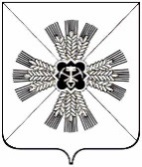 РОССИЙСКАЯ ФЕДЕРАЦИЯКЕМЕРОВСКАЯ ОБЛАСТЬПРОМЫШЛЕННОВСКИЙ МУНИЦИПАЛЬНЫЙ РАЙОНПАДУНСКОЕ СЕЛЬСКОЕ ПОСЕЛЕНИЕСОВЕТ НАРОДНЫХ ДЕПУТАТОВПАДУНСКОГО СЕЛЬСКОГО ПОСЕЛЕНИЯ3-й созыв, 45-е заседаниеРЕШЕНИЕот 26.12.2017 №95п. ст. ПадунскаяО внесении изменений в решение Совета народных депутатов Падунского сельского поселения от 28.04.2012 №59 «Об утверждении правил благоустройства Падунского  сельского поселения» (в редакции решения от 07.02.2014 №133; 20.11.2015 №16;  26.09.2017 №81)В связи с приведением решения Совета народных депутатов Падунского сельского поселения от 28.04.2012 №59 «Об утверждении правил благоустройства Падунского сельского поселения» (в редакции решения от 07.02.2014 №133; 20.11.2015 №16;  26.09.2017 №81) в соответствие с федеральным законодательством, Совет народных депутатов Падунского сельского поселенияРЕШИЛ:1. Внести изменения в решение Совета народных депутатов Падунского сельского поселения от 28.04.2012 №59 «Об утверждении правил благоустройства Падунского сельского поселения» (в редакции решения от 07.02.2014 №133; 20.11.2015 №16;  26.09.2017 №81) (далее – Решение):1.1. Пункт 2.15. статьи 2 Решения исключить.2. Решение вступает в силу со дня подписания и подлежит обнародованию на информационном стенде администрации поселения и размещению в сети Интернет.3. Контроль за исполнением данного решения возложить на социальную комиссию.              ПредседательСовета народных депутатов Падунского сельского поселения                                                   А.А. Маркосян                     ГлаваПадунского  сельского поселения                                                    А.А. Маркосян